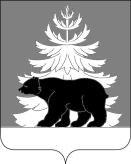 РОССИЙСКАЯ ФЕДЕРАЦИЯИРКУТСКАЯ ОБЛАСТЬАдминистрацияЗиминского районного муниципального образованияП О С Т А Н О В Л Е Н И Е                            от        16.01.2020              г. Зима            №     15  О назначении публичных слушаний по проекту планировки и проекту  межевания территориилинейного объекта «Внешнее электроснабжение производственной базы ООО "ЛайнСибПлюс" ВЛ-10 кВ КТПН-400 кВА 10/0,4 кВ»В целях соблюдения права человека на благоприятные условия жизнедеятельности, прав и законных интересов правообладателей земельных участков и объектов капитального строительства, руководствуясь статьями 5.1, 46 Градостроительного кодекса Российской Федерации, статьёй 28 Федерального закона от 06.10.2003 № 131-ФЗ «Об общих принципах организации местного самоуправления в Российской Федерации», Положением о порядке организации и проведения публичных слушаний по вопросам градостроительной деятельности на территории Зиминского районного муниципального образования, утвержденным решением Думы Зиминского муниципального района от 26.09.2018  № 344, статьями 15, 22, 46 Устава Зиминского районного муниципального образования, администрация Зиминского районного муниципального образованияПОСТАНОВЛЯЕТ:1. Назначить публичные слушания по проекту планировки и проекту межевания территории линейного объекта «Внешнее электроснабжение производственной базы ООО "ЛайнСибПлюс" ВЛ-10 кВ КТПН-400 кВА 10/0,4 кВ» (далее – публичные слушания, проект).2. Комитету жилищно-коммунального хозяйства и строительства администрации Зиминского районного муниципального образования:1) в месячный срок со дня опубликования оповещения о начале публичных слушаний, предусмотренного подпунктом "в" подпункта 2 настоящего пункта, провести публичные слушания по проекту; 2) обеспечить опубликование в информационно-аналитическом, общественно-политическом еженедельнике «Вестник района» и  разместить на официальном сайте администрации Зиминского районного муниципального образования www.rzima.ru  в информационно-телекоммуникационной сети «Интернет»:а) плана работы по подготовке и проведению публичных слушаний;б) проекта и информационных материалов к нему;в) оповещения о начале публичных слушаний в форме информационного сообщения, содержащего, в том числе, информацию о месте и дате открытия, времени проведения экспозиции проекта;г) заключения о результатах публичных слушаний.3.  Определить:1) председателем публичных слушаний заместителя мэра по управлению муниципальным хозяйством Зиминского районного муниципального образования  Ширяева А.А.;2) секретарем публичных слушаний главного специалиста комитета жилищно-коммунального хозяйства и строительства администрации Зиминского районного муниципального образования Опарину И.Ю.4. Управляющему делами администрации Зиминского районного муниципального образования Тютневой Т.Е. опубликовать настоящее постановление в информационно-аналитическом, общественно-политическом еженедельнике «Вестник района» и разместить на официальном сайте администрации Зиминского районного муниципального образования www.rzima.ru  в информационно-телекоммуникационной сети «Интернет».5. Контроль за исполнением настоящего постановления оставляю за собой. Мэр Зиминского районного муниципального образования                                                                      Н.В. Никитина